Faire des vagues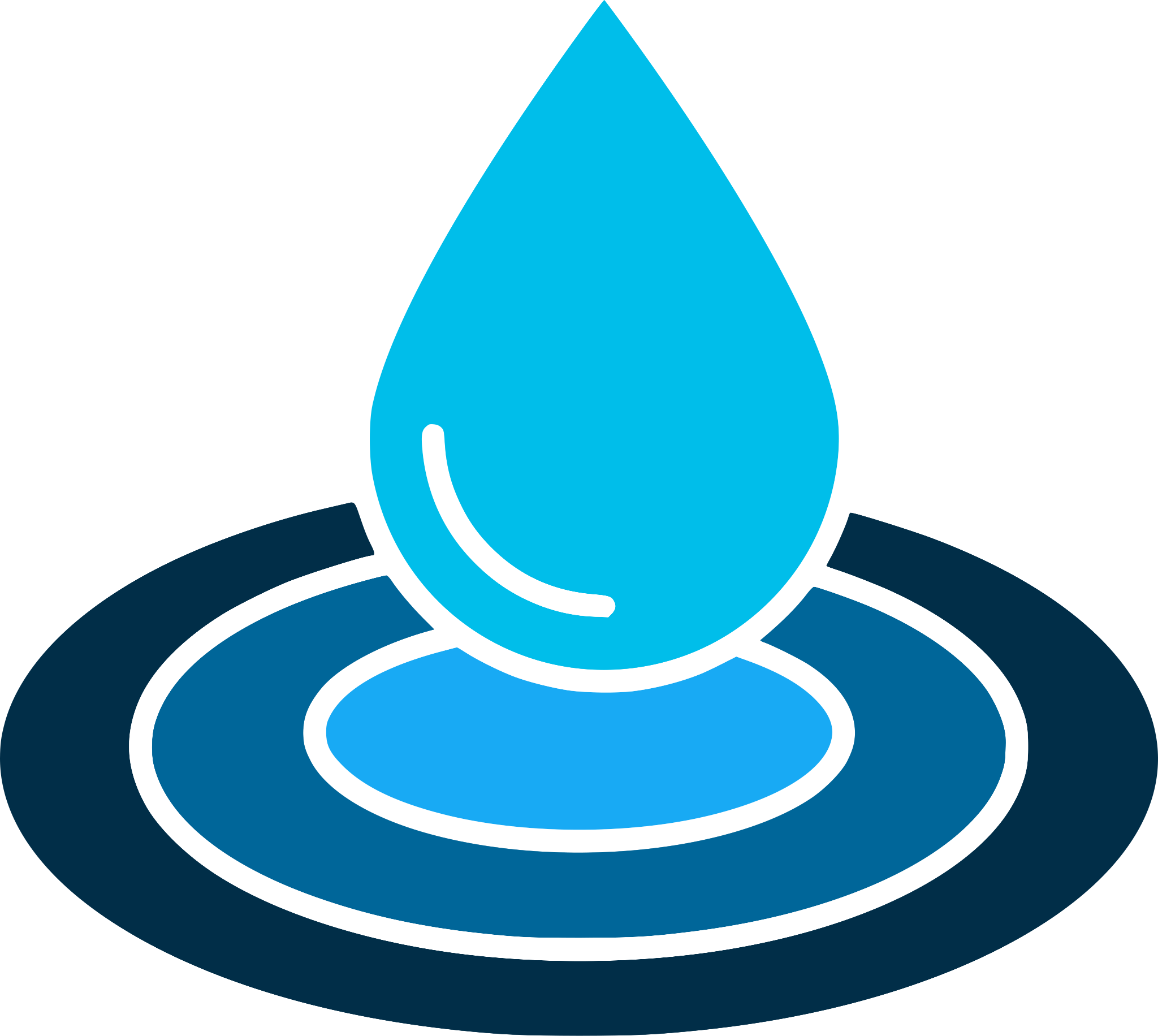 La narration dans l’éducationles actions que vous pouvez entreprendre 
pour faire bouger les chosesVue d’ensembleCette feuille de travail contient les plans d’action du chapitre La narration dans l’éducation de Faire des vagues : Un guide pour contester le statu quo dans la création des REL. L’objectif de cette feuille de travail est de vous donner un espace pour documenter votre plan d’action au fur et à mesure que vous lisez le guide.
REMARQUE : Vous devrez créer une copie de cette feuille de travail avant de la modifier. Pour ce faire, sélectionnez « Fichier » → « Faire une copie ». Importance de la narration : Créer un plan et une vision pour votre RELÀ l’aide de notre Modèle de narration et de communication, situez-vous dans votre 
projet de REL et examinez le statu quo dans votre discipline en évaluant un ou quelques matériels couramment utilisés. À l’aide des suggestions fournies, nous vous invitons 
à développer ensemble une vision commune de votre projet de REL.La narration éthique : Rendre votre narration éthiqueOuvrez l’un de vos supports d’enseignement/ressources d’apprentissage les plus récents et mettez l’accent sur l’aspect éthique de la narration. Que faut-il changer pour garantir une narration éthique dans le matériel que vous concevez, approuvez et/ou utilisez pour l’apprentissage?Perspectives dans le programme d’études : Développer votre réseau professionnelCette activité vous encourage à réfléchir aux restrictions ou obstacles existants qui vous empêchent, vous ou votre programme, d’avoir l’impact qu’il pourrait avoir. Elle vous demande de réfléchir à des idées et à des solutions basées sur les obstacles que vous avez identifiés. L’étape finale vous invite à entrer en contact avec une nouvelle personne et à écouter son histoire afin que cette perspective puisse éclairer votre pratique.